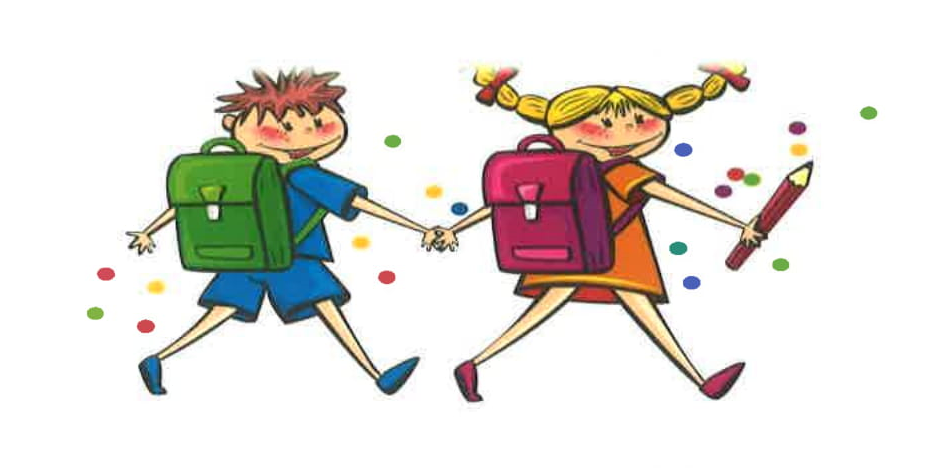 Warszawa dn. 23 sierpnia 2018 r. Drogi Pierwszoklasisto	W roku szkolnym 2018/2019 rozpoczyna się dla Ciebie nowy, ważny etap                                                       życia – przekroczysz próg szkoły podstawowej. Rozpoczniesz fantastyczną przygodę                                                        z nauką . 	Znajdziesz się w nowym, przyjaznym środowisku, wśród koleżanek i kolegów,                                                      a dzięki życzliwym Ci nauczycielom zdobędziesz wiedzę i umiejętności. 	Niezbędnym wyposażeniem pierwszoklasisty jest piórnik, a zatem w tak ważnej                                          dla Ciebie chwili będę miał przyjemność wręczyć Ci go na początku Twojej szkolnej                                                   drogi, życząc jednocześnie, aby w zdobywaniu wiedzy zawsze towarzyszyła ci radość                                                         i satysfakcja. 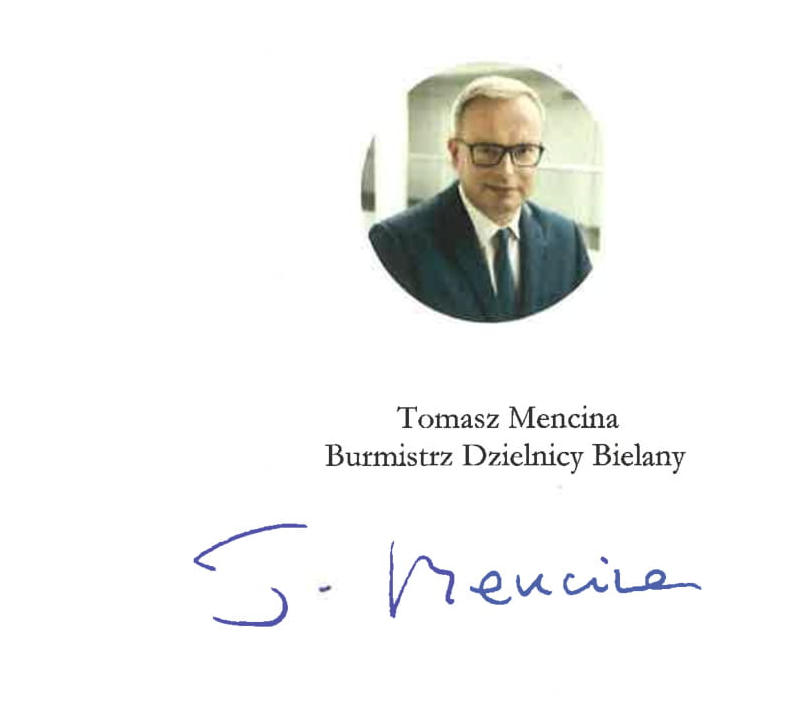 